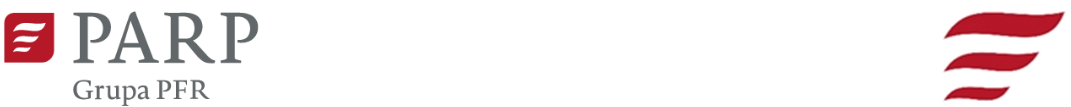 Kontakt dla mediów:Agnieszka Józefowicz-Krakowiak, PARP 			 			   Informacja prasowae-mail: agnieszka_jozefowicz@parp.gov.pl 	 				Warszawa, 02.03.2023 r.tel.: 664 039 748Rusza kolejny nabór do projektu System Wczesnego Ostrzegania. Firmy zmagające się z okresowymi trudnościami otrzymają wsparcie z Funduszy Europejskich2 marca o godz. 12 Polska Agencja Rozwoju Przedsiębiorczości uruchamiła kolejny nabór do projektu System Wczesnego Ostrzegania (SWO) skierowanego do przedsiębiorców, którzy doświadczają okresowych trudności w prowadzeniu działalności gospodarczej. W ramach SWO oferowane jest wsparcie szkoleniowe, doradcze i mentoringowe. Kwota dofinansowania z Funduszy Europejskich Programu Wiedza Edukacja Rozwój (POWER) może wynieść nawet 18,5 tys. zł. System Wczesnego Ostrzegania (SWO) jest skierowany do mikro-, małych i średnich przedsiębiorstw, które znalazły się w okresowych trudnościach. Chodzi o podmioty, które w wyniku czynników zewnętrznych lub wewnętrznych utraciły sprawność prowadzenia działalności gospodarczej lub w opinii których ryzyko spowolnienia rozwoju społecznego i gospodarczego biznesu w przyszłości jest co najmniej wysokie. Projekt zakłada wsparcie firm na wczesnym etapie problemów, kiedy można je jeszcze rozwiązać poprzez narzędzia pozafinansowe. W ramach SWO oferowana jest pomoc w zdiagnozowaniu przyczyn pojawiających się trudności, a także wsparcie doradcze, mentoringowe oraz szkoleniowe dopasowane do indywidualnych potrzeb przedsiębiorstwa. Usługi realizowane w projekcie wynikać będą z przeprowadzonej dogłębnej analizy kondycji firmy. – Przedsiębiorca może otrzymać maksymalnie 18,5 tys. zł dofinansowania, które przeznaczy na wybrane przez siebie szkolenia lub doradztwo z Bazy Usług Rozwojowych. Wkład własny nie jest wymagany. W projekcie bierze udział już ponad 1700 firm, a  z usług rozwojowych skorzystało dotąd ponad 1000 osób -  właścicieli firm i ich pracowników. Dzięki otrzymanemu wsparciu przedsiębiorstwa te mogły zapobiec dalszej eskalacji problemów z jakimi się mierzyły. Zgłoszenia w trwającym obecnie naborze można składać do 15.03.2023 r. Nabór ten adresowany jest do przedsiębiorców z województw: zachodniopomorskiego, pomorskiego, kujawsko-pomorskie, wielkopolskiego, lubuskiego, warmińsko-mazurskiego, podlaskiego oraz mazowieckiego  – podkreśla Dariusz Budrowski, Prezes Polskiej Agencji Rozwoju Przedsiębiorczości.   Dofinansowanie mogą otrzymać firmy z sektora MŚP, które doświadczyły:spadku sprzedaży towarów lub usług w okresie 6 miesięcy przed datą zgłoszenia do projektu, z wyłączeniem sezonowych zmian, wynikających bezpośrednio z charakterystyki branży (ogrodnictwo, budownictwo itp.);istotnych zmian kadrowych mających wpływ na prowadzoną działalność gospodarczą (np. odpływ kluczowego personelu) w okresie co najmniej 2 ostatnich miesięcy przed dniem zgłoszenia do projektu;niezależnych od przedsiębiorcy i prowadzonej działalności istotnych zmian prawnych lub technologicznych w branży (takich jak np. cyfryzacja przemysłu), wymuszających konieczność zmian w organizacji firmy lub jej przebranżowienia;lubz przeprowadzonej autodiagnozy wynikać będzie, że przedsiębiorca spełnia definicję Przedsiębiorcy w okresowych trudnościach.Wymagane jest również, aby firmy miały swoją siedzibę na terenie Polski i prowadziły aktywną działalność gospodarczą zarejestrowaną minimum 12 miesięcy przed dniem rozpoczęcia naboru. Wnioski do obecnej odsłony SWO można składać od 2 marca 2023 r. od godz. 12 do 15 marca 2023 do godz. 12.00Projekt SWO jest finansowany w ramach Funduszy Europejskich z Programu Wiedza Edukacja Rozwój (POWER) i ma zasięg ogólnopolski. Rekrutacja do VIII naboru odbywa się w makroregionie 1 (zachodniopomorskie, pomorskie, kujawsko-pomorskie, wielkopolskie, lubuskie) oraz w makroregionie 2 (warmińsko-mazurskie, podlaskie, mazowieckie) za pomocą formularza zgłoszeniowego oraz ankiety rekrutacyjnej.Więcej informacji o SWO znajduje się na stronie PARP. Warto podkreślić, że w ramach programu Fundusze Europejskie dla Rozwoju Społecznego (FERS), następcy Programu Wiedza Edukacja Rozwój (POWER), PARP będzie zaangażowana we wdrażanie działania Dostosowanie przedsiębiorstw do zmian/radzenie sobie w trudnościach. Zakłada ono szkolenia i doradztwo dla firm z sektora MŚP, w zakresie dostosowania się do zmian gospodarczych lub w związku z okresowymi trudnościami, a także wsparcie przedsiębiorstw rozpoczynających ponownie działalność gospodarczą. 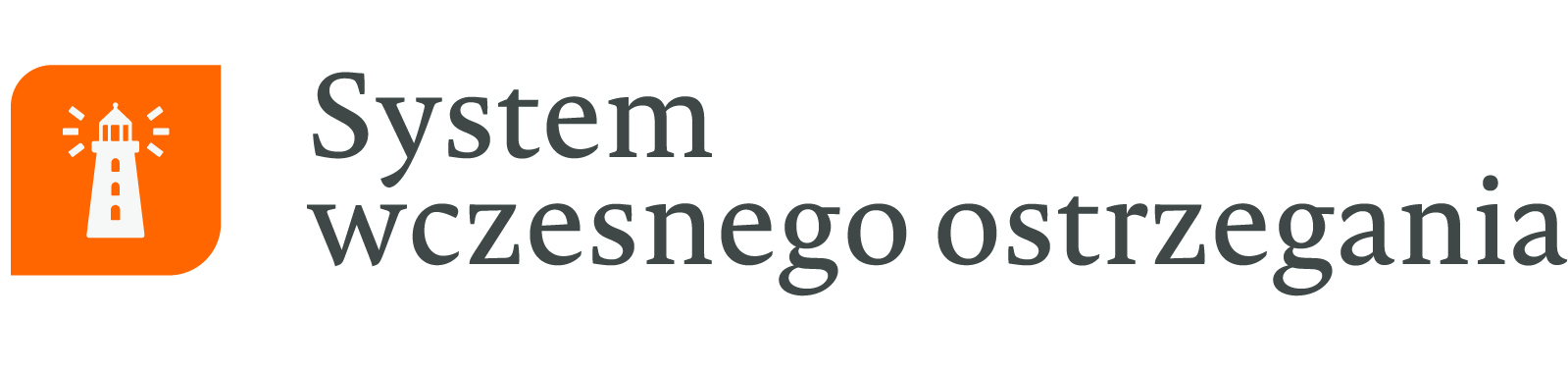 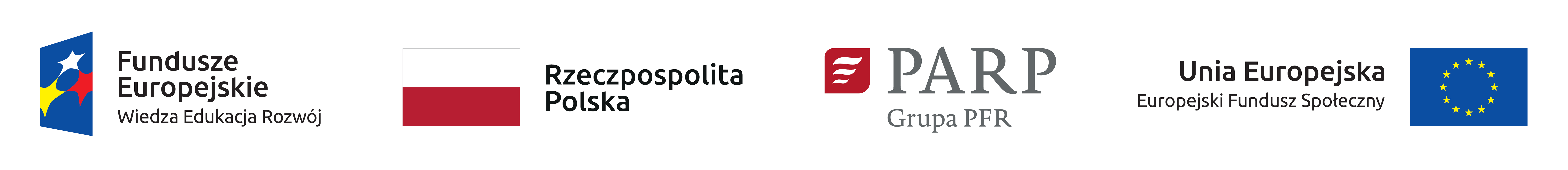 